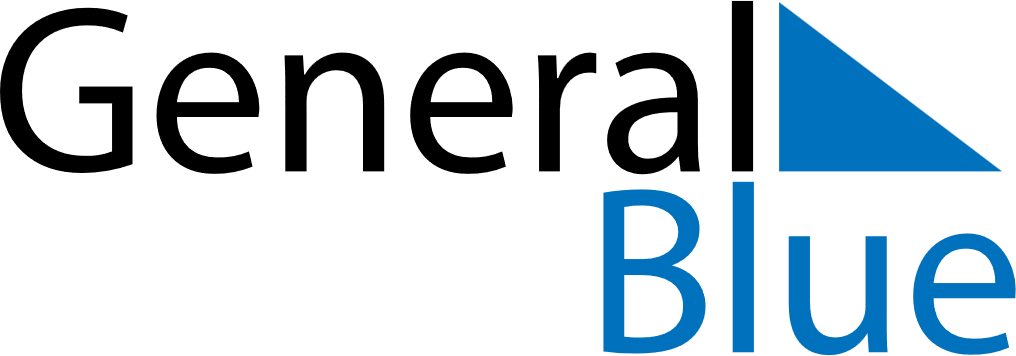 August 2023August 2023August 2023August 2023August 2023MondayTuesdayWednesdayThursdayFridaySaturdaySunday12345678910111213Hand Out Revving Up14151617181920RU Day 1RU Day 2Ru Day 3RU Day 4RU Day 521222324252627RU Day 6RU Day 7RU Day 8RU Day 9RU Day 1028293031RU Day 11RU Day 12RU Day 13RU Day 14September 2023September 2023September 2023September 2023September 2023MondayTuesdayWednesdayThursdayFridaySaturdaySunday123RU Day 154 No School5678910RU Day 16 and 17RU Day 18RU Day 19RU Day 20Hand OutPacket 111121314151617Lesson 1Lesson 2Lesson 3Lesson 4Lesson 518192021222324Lesson 6Lesson 7Lesson 8Lesson 9Lesson 10252627282930Lesson 11Lesson 12Lesson 13Lesson 14Lesson 15October 2023October 2023October 2023October 2023October 2023MondayTuesdayWednesdayThursdayFridaySaturdaySunday12345678Lesson 16Lesson 17Lesson 18Lesson 19 Lesson 20Hand OutPacket 1 Review9101112131415Fall BreakFall BreakFall BreakFall BreakFall Break16171819202122Review 1 Day 1Day 2Day 3Day 4Day 5Hand OutPacket 223242526272829Lesson 21Lesson 22Lesson 23Lesson 24Lesson 253031Lesson 26Lesson 27November 2023November 2023November 2023November 2023November 2023MondayTuesdayWednesdayThursdayFridaySaturdaySunday12345Lesson 28Lesson 29Lesson 306789101112Lesson 31Lesson 32Lesson 33Lesson 34School Closed13141516171819Lesson 35 and 36Lesson 37Lesson 38Lesson 39Lesson 40Hand Out Packet 2 Review20212223242526No HomeworkNo HomeworkThanksgivingThanksgivingThanksgiving27282930Review 2 Day 1Day 2Day 3Day 4December 2023December 2023December 2023December 2023December 2023MondayTuesdayWednesdayThursdayFridaySaturdaySunday123Review 2 Day 5Hand OutPacket 345678910Lesson 41Lesson 42Lesson 43Lesson 44Lesson 4511121314151617Lesson 46Lesson 47Lesson 49Lesson 49Lesson 5018192021222324Winter BreakWinter BreakWinter BreakWinter BreakWinter Break25262728293031Winter BreakWinter BreakWinter BreakWinter BreakWinter BreakJanuary 2024January 2024January 2024January 2024January 2024MondayTuesdayWednesdayThursdayFridaySaturdaySunday1234567No SchoolHappy New Year!P3 Lesson 51 and 52Lesson 53Lesson 54Lesson 55891011121314Lesson 56Lesson 57Lesson 58Lesson 59Lesson 60Hand Out Packet 3 Review15161718192021No SchoolReview 3 Day 1 and 2Day 3Day 4Review 3 Day 5Hand Out Packet 422232425262728Lesson 61Lesson 62Lesson 63Lesson 64Lesson 6529P4 3031Lesson 66Lesson 67Lesson 68February 2024February 2024February 2024February 2024February 2024MondayTuesdayWednesdayThursdayFridaySaturdaySunday1234Lesson 69Lesson 70567891011Lesson 71Lesson 72Lesson 73Lesson 74Lesson 7512131415161718Lesson 76Lesson 77Lesson 78Lesson 79Lesson 80Hand Out Packet 4 Review19202122232425School closedReview 4 Day 1 and 2Day 3Day 4Day 5Hand Out Packet 526272829Lesson 81Lesson 82Lesson 83Lesson 84March 2024March 2024March 2024March 2024March 2024MondayTuesdayWednesdayThursdayFridaySaturdaySunday123Lesson 8545678910Lesson 86Lesson 87Lesson 88Lesson 89Lesson 9011121314151617Spring BreakSpring BreakSpring BreakSpring BreakSpring Break18192021222324Lesson 91Lesson 92Lesson 93Lesson 94Lesson 9525262728293031Lesson 96Lesson 97Lesson 98Lesson 99Lesson 100Hand OutPacket 5 ReviewApril dates may change due to testing	April 2024April dates may change due to testing	April 2024April dates may change due to testing	April 2024April dates may change due to testing	April 2024April dates may change due to testing	April 2024MondayTuesdayWednesdayThursdayFridaySaturdaySunday1234567Review 5 Day 1Day 2Day 3Day 4Day 5Hand Out Packet 6891011121314Lesson 101Lesson 102Lesson 103Lesson 104Lesson 10515161718192021Lesson 106Lesson 107Lesson 108Lesson 109Lesson 11022232425262728Lesson 111Lesson 112Lesson 113Lesson 114Lesson 1152930Lesson 116Lesson 117May 2024May 2024May 2024May 2024May 2024MondayTuesdayWednesdayThursdayFridaySaturdaySunday12345Lesson 118Lesson 119Lesson 120678910111213141516171819202122232425262728293031